  ПОДВИГ НАРОДА 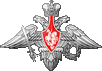 ЛЮДИ И НАГРАЖДЕНИЯ ДОКУМЕНТЫ ГЕОГРАФИЯ ВОЙНЫ РЕЗУЛЬТАТЫ ПОИСКАПРЕЖНЯЯ ВЕРСИЯ hidehidehidehidehideПриказ подразделения№: 52/н от: 08.12.1943 
Издан: 2 гв. мк / Архив: ЦАМОфонд: 33опись: 686044ед.хранения: 3266№ записи: 19727555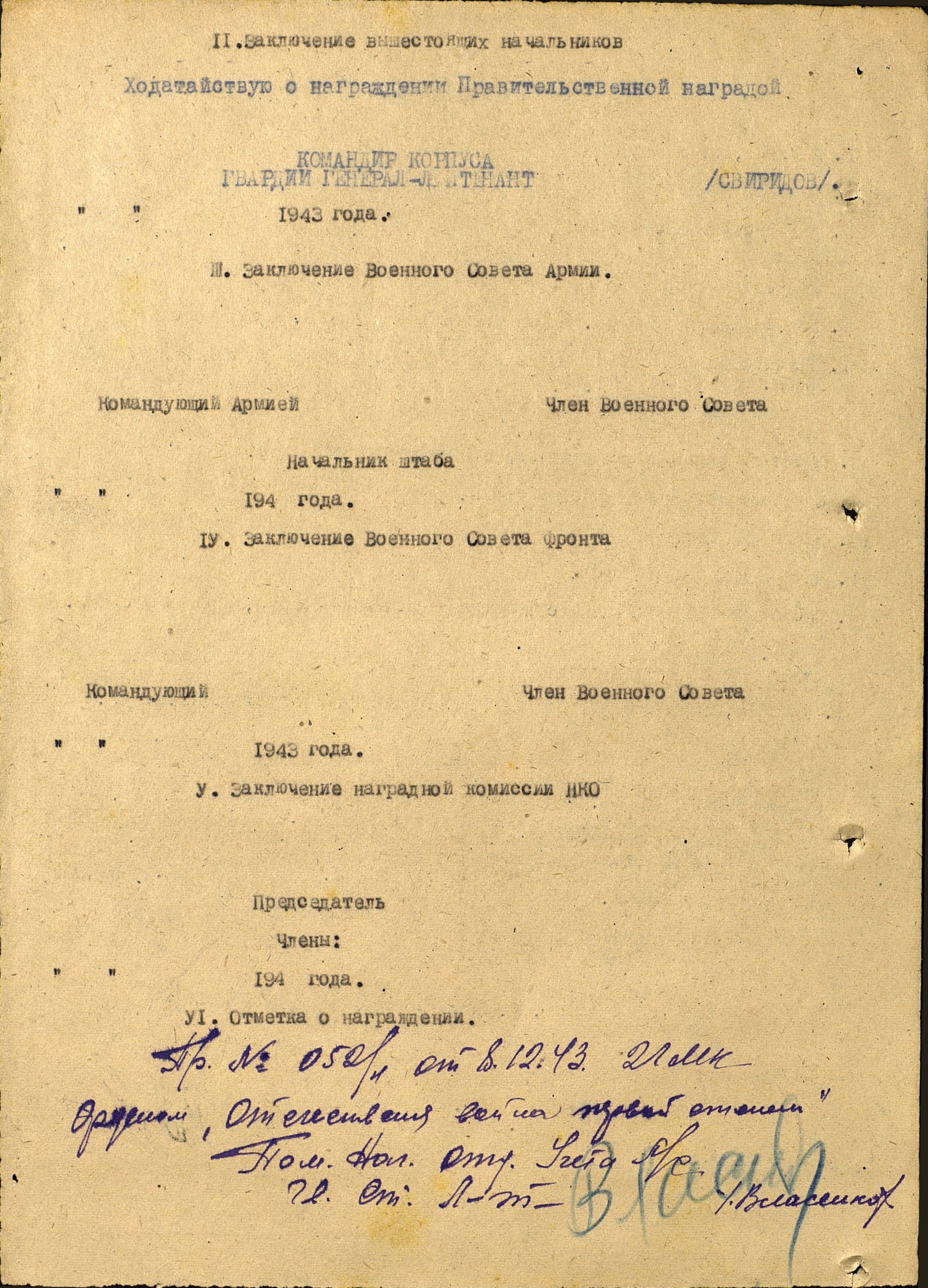 